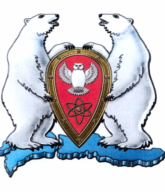 ГЛАВА  МУНИЦИПАЛЬНОГО ОБРАЗОВАНИЯ  ГОРОДСКОЙ ОКРУГ «НОВАЯ ЗЕМЛЯ»РАСПОРЯЖЕНИЕ« 13 » сентября  2016 г. № 18  г. Архангельск-55О направлении в командировкуВ   соответствии с требованиями пункта 14 статьи 30 Федерального закона «О выборах депутатов Государственной Думы Федерального Собрания Российской Федерации» от 22.02.2014 № 20 – ФЗ,р а с п о р я ж а ю с ь:       1. Командировать в избирательную комиссию Архангельской области заместителя председателя Новоземельской территориальной избирательной комиссии Луханину И.А. для осуществления полномочий по установлению итогов голосования на соответствующей территории и передаче протоколов об итогах голосования в избирательную комиссию Архангельской области сроком на 08 календарных дней с 22 сентября  по 29 сентября 2016 года.        2.  Заместителю председателя Новоземельской территориальной избирательной комиссии Луханиной И. А. представить отчет об использовании денежных средств выделенных на организацию и проведение федеральных выборов в Новоземельскую территориальную избирательную комиссию в течение трех дней со дня прибытия из командировки.  Глава муниципального образования						       Ж.К.Мусин		                  